JOURNEYMAN PLUMBER APPLICATION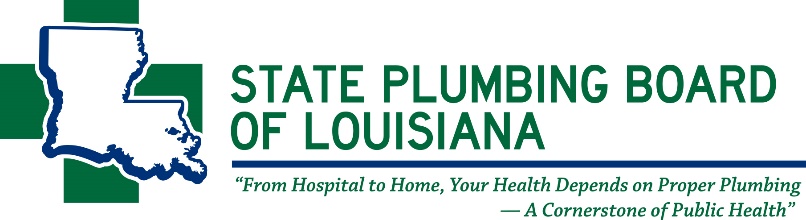 A Journeyman Plumber licensed through the State Plumbing Board of Louisiana, is qualified to perform installation, repairs, and maintenance of new and existing plumbing systems under the direct/indirect supervision of a Licensed Louisiana Master Plumber.TO QUALIFY FOR EXAMINATION, AN APPLICANT MUST MEET ONE OF THE FOLLOWING REQUIREMENTS:INDENTURED: The applicant must be currently enrolled in an approved apprenticeship program through the Louisiana Workforce Commission and registered as an apprentice through the State Plumbing Board and have performed 7,000 hours of manual labor of plumbing under the direct, constant, on-the-job supervision of a journeyman or master plumber licensed by the board. UNINDENTURED: The applicant must be a currently registered apprentice through the State Plumbing Board of Louisiana and have performed 8,000 hours of manual labor of plumbing under the direct, constant, on-the-job supervision of a journeyman or master plumber licensed by the board. OUT-OF-STATE APPLICANTS: if you have a valid plumbing license in another state, you may use it to qualify to take the journeyman plumber exam. Applicants will be required to submit a copy of their out-of-state plumbing license with the application for approval. Only States that require at least 8,000 hours on-the-job training will be accepted. If your license does not meet the hourly requirement, you may submit at least 4 (four) or more W-2’s where you worked full time for a licensed plumbing company. (*If you hold a Texas or Arkansas License, please complete the reciprocation application.) Applicants are scheduled on a first come first serve basis. Applicants MUST submit applications no less than thirty (30) days before any scheduled examination. If an applicant withdraws an application at least thirty (30) days prior to the examination, fifty percent (50%) of the examination fee will be retained for administrative costs. If an applicant does not appear for the scheduled examination or cancels less than thirty (30) days prior, the exam fee will be forfeited.The Journeyman Plumber exam consists of a one (1) part, 80 question, 3-hour written exam and a 1-hour practical (hands-on) portion. The written exam is based on the following reference material: 2021 International Plumbing Code (IPC)2021 International Residential Code (IRC)The practical portion of the exam includes a:Floor Plan ProjectScrew Pipe ProjectCopper ProjectScores cannot be given over the phone. Upon passing the examination, an applicant will be notified to complete the appropriate form and return it with a $50.00 fee for their first license. Each license holder will be responsible for taking continuing education each year through an approved provider and renewing this license each year with the State Plumbing Board before December 31st to avoid delinquent fees. JOURNEYMAN PLUMBER APPLICATIONPLEASE INDICATE THE APPLICATION PROCESS BEING USED: APPRENTICES – PLEASE PROVIDE YOUR CURRENT SPBLA APPRENTICE REGISTRATION NUMBER: ________________________________Please indicate below which type of apprentice you currently are: Indentured          UnindenturedINDENTURED – an apprentice that is actively enrolled in an approved apprenticeship program and of the employment of an entity with a licensed Master performing the art of plumbing and/or natural gas fitter. Please submit at least 7,000 hours of official payroll documentation or at least 4 W-2’s where you worked full time for a licensed plumbing company. UNINDENTURED – an apprentice that is of the employment of an entity with a licensed Master performing the art of plumbing and/or natural gas fitter. Please submit at least 8,000 hours of official payroll documentation or at least 5 W-2’s where you worked full time for a licensed plumbing company. OUT OF STATE APPLICANT – PLEASE ATTACH A COPY OF A VALID (NON-EXPIRED) PLUMBING LICENSE TO THE APPLICATION.Testing Facility – Choose one of the following: BATON ROUGE               SHEREVEPORTAPPLICANT INFORMATIONLast Name: ________________________________________ First Name: _________________________________________ MI: ______ Suffix: ______Mailing Address: ____________________________________________________________________________ City: ______________________________State:_______ Zip: __________________ Parish: _______________________________________ Date of Birth: ________/________/______________SSN: ________-_______-__________ Phone: (________)________________________ Email: ________________________________________________Have you ever been convicted of a felony associated with the art of plumbing?     		YES / NO (CIRCLE ONE) If yes, please contact the State Plumbing Board.IF AN INDENTURED APPRENTICE, PLEASE INDICATE THE NAME OF THE PROVIDER YOU ARE REGISTERED WITHNAME OF APPRENTICESHIP PROVIDER PROGRAM:_________________________________________________________EMPLOYING ENTITYCompany Name: _____________________________________________________________________ Phone: (________)_________________________Address: __________________________________________________________ City: ____________________________ State: ______ Zip: __________ THIS APPLICATION MUST BE NOTARIZED.STATE OF LOUISIANA, PARISH OF _________________________________________.THE APPLICANT, WHOSE NAME IS BEING SWORN, DECLARED THAT THE FOREGOING STATEMENTS SUBSCRIBED TO ARE TRUE TO THE BEST OF THEIR KNOWLEDGE AND BELIEF, THAT THEY PERSONALLY SIGNED THIS APPLICATION, AND THAT THEY HAVE READ THE STATEMENTS MADE IN THIS APPLICATION AND CAN CONFIRM THE CORRECTNESS OF THESE STATEMENTS.I HAVE READ THE INSTRUCTIONS BEFORE COMPLETING THE APPLICATION.APPLICANT’S SIGNATURE: ___________________________________________________________________________________SUBSCRIBED AND SWORN TO BEFORE ME, THIS _________ DAY OF ________________20_________	SIGNATURE OF NOTARY: _____________________________________________________________________			 NOTARY SEALTHIS OATH MUST BE TAKEN BEFORE AN OFFICER AUTHORIZED TO ADMINISTER OATHS.JOURNEYMAN PERMIT FEE: $75.00 (THIS FEE IS SEPARATE FROM THE EXAM FEE) COMPLETE ALL PORTIONS OF THIS DOCUMENT & RETURN IT WITH THE APPROPRIATE FEES IN THE FORM OF A CHECK OR MONEY ORDER PAYABLE TO: STATE PLUMBING BOARD OF LOUISIANA - 11304 CLOVERLAND AVE. BATON ROUGE, LA 70809APPLICANT INFORMATIONLast Name: ________________________________ First Name: ______________________________________ MI: ___________ Suffix: ____________Mailing Address: _______________________________________________________________________________ City: ___________________________State:________________ Zip: _________________ Parish: ___________________________________ Date of Birth: ________/_______/___________SSN: _________-_______-____________ Phone: (________)_________________________ Email: ____________________________________________Company Name: _____________________________________________________________________ Phone: (________)_________________________Address: ____________________________________________________________ City: ________________________ State: ______ Zip: ____________ PLEASE NOTE: You must apply, or be currently scheduled, for the Journeyman Plumber exam in order to apply for a permit. The permit will allow the approved applicant to work as a Journeyman Plumber until the date of their examination. You will be allowed to apply for up to, two permits, only if you pass at least one part of the exam.After the expiration of the permit, the applicant must return to the direct supervision of a licensed plumber as an apprentice.APPLICANT’S SIGNATURE: _________________________________________________________________ DATE:________________________JOURNEYMAN PLUMBER CANDIDATE BULLETINABOUT NITCNational Inspection Testing and Certification Corporation (NITC) is a third-party provider of certification services to the Piping Industry. NITC test and certifies personnel in the Medical Gas, Plumbing, Pipefitting, HVACR, Fire Protection & Safety Systems and related industries.EXAMINATION INFORMATIONThe State Plumbing Board of Louisiana shall determine if the candidate is qualified to take the license qualification examination. All candidates must complete an application that must be submitted no later than thirty (30) days prior to the scheduled date of the examination. If an applicant does not appear for the scheduled examination or cancels less than thirty (30) days prior, the exam fee will be forfeited. If an applicant withdraws an application thirty (30) days prior to the examination, fifty percent (50%) of the examination fee will be retained for administrative cost. Applications and information regarding eligibility requirements, fees and examination dates are provided by the State Plumbing Board. The examinations for Baton Rouge are conducted at the State Plumbing Board of Louisiana’s testing facility in Baton Rouge, Louisiana at 11304 Cloverland Ave. Baton Rouge, LA. 70809. The examination for Shreveport are conducted at the Caddo Career & Technology Center in Shreveport, Louisiana at 5950 Union Ave. Shreveport, LA 71108.ADMISSION TO THE EXAMINATIONOnce your application is approved, the State Plumbing Board will send you an Admission Letter. This Admission Letter will show the specific exam date, exam starting time, and the location of the testing facility. NO WALK-IN APPLICANTS WILL BE ADMITTED. Only pre-registered candidates will be admitted into the examination. If your Admission Letter is lost, or you do not receive an Admission Letter at least two (2) weeks prior to the examination date, contact the State Plumbing Board of Louisiana immediately at (225) 756-3434. EXAMINATION RESULTSThe proctor will ask for proper identification and will instruct the candidates on the proper method of completing the scantron form. A minimum of seventy percent (70%) is the required score to pass each examination category. TESTING RESULTS WILL NOT BE GIVEN OVER THE PHONE. The State Plumbing Board will mail to the candidate the results of their examination. Please allow up to two (2) weeks to receive scores.WHAT YOU MUST BRING WITH YOU TO THE EXAMINATIONADMISSION LETTER (EITHER A HARD COPY OR DIGITAL COPY WILL BE ACCEPTED)PHOTO IDENTIFICATION (You will not be admitted for the examination without official photo identification.)A silent, nonprinting calculatorA tape measure or a six-foot rulerTwo, #2 pencilsYou may also bring the following materials to the examination: MUST BE HARDBACK, SOFTBACK, OR IF LOOSE LEAF, MUST BE BOUND.2021 INTERNATIONAL PLUMBING CODE (IPC)https://shop.iccsafe.org/2021-international-plumbing-coder.html2021 INTERNATIONAL RESIDENTIAL CODE (IRC)https://shop.iccsafe.org/2021-international-residential-coder.htmlPLEASE NOTE: YOU CANNOT USE OR BRING ANY REFERENCE MATERIAL THAT HAS BEEN WRITTEN IN. YOU MAY NOT WRITE IN ANY REFERENCE MATERIAL DURING THE EXAM. YOU MAY ONLY HIGHLIGHT AND TAB.WHAT NOT TO BRING WITH YOU TO THE EXAMINATIONNo cell phones, smart watches or any other type of electronic devices that are capable of recording data can be used during the examination. You will not be allowed to bring in loose pages, sticky notes or note pads.COPYRIGHT EXAMINATIONAll examinations are the copyright property of the State Plumbing Board of Louisiana. It is against federal law to copy, reproduce, record or distribute, in whole or any part of the examination, without written permission from the State Plumbing Board of Louisiana.CONTENT AREAS The Journeyman Plumber exam includes both a one (1) part open book, written exam and a three (3) part practical exam.PART ONE - WRITTEN EXAM: 80 QUESTIONS, 3 HOURSExaminations are based on the following content areas. Next to each subject heading is the approximate percentage of questions in the subject area. PART TWO - PRACTICAL EXAM: 1 HOURThe second part of the exam will include a floor plan project, screw pipe project and a copper project. There will be no study material for this part.Journeyman Exam Fee$125.00Processing Charge$10.00Total$135.00DOMAIN AREAPERCENT OF EXAMDefinitions and General Regulations46.25%Plumbing Fixtures and Fixture Fittings17.5%Safety, Environmental, and OSHA3.75%Sanitary Drainage and Vents18.75%Storm Drainage5%Water Supply and Distribution8.75%